Mr. BojanglesJerry Jeff Walker 1968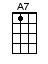 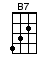 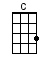 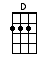 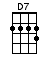 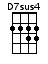 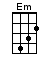 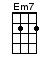 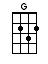 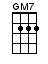 INTRO:  / 1 2 3 / 1 2 3 / [G] / [GM7] / [Em7] / [GM7]I [G] knew a man Bo-[GM7]jangles and he'd [Em7] dance for you [GM7] / [C]In [C] worn out [D7] shoes [D7]With [G] silver hair, a [GM7] ragged shirt and [Em7] baggy pants [GM7] / [C]The [C] old soft [D7] shoe [D7] / [C]He [C] jumped so [G] high [B7] jumped so [Em] high [Em7] / [A7]Then he [A7] lightly touched [D7] down [D7sus4] / [D7] / [D7] / [Em] /[Em] Mr. Bo-[D]jangles [D] / [Em] /[Em] Mr. Bo-[D]jangles [D] / [Em] /[Em] Mr. Bo-[D]jangles [D][G] Dance [GM7] / [Em7] / [GM7]I [G] met him in a [GM7] cell in New Or-[Em7]leans I was [GM7] / [C] /[C] Down and [D7] out [D7]He [G] looked to me to [GM7] be, the [Em7] eyes of age [GM7] / [C]As he [C] spoke right [D7] out [D7] / [C]He [C] talked of [G] life [B7] talked of [Em] life [Em7] / [A7]He [A7] laughed, slapped his leg and [D7] stepped [D7sus4] / [D7] / [D7]He [G] said his name "Bo-[GM7]jangles" and he [Em7] danced a lick [GM7] / [C]A-[C]cross the [D7] cell [D7]He [G] grabbed his pants and [GM7] spread his stanceOh he [Em7] jumped so high [GM7] / [C]He [C] clicked his [D7] heels [D7] / [C]He [C] let go a [G] laugh [B7] let go a [Em] laugh [Em7] / [A7]And shook [A7] back his clothes all a-[D7]round [D7sus4] / [D7] / [D7] / [Em] /[Em] Mr. Bo-[D]jangles [D] / [Em] /[Em] Mr. Bo-[D]jangles [D] / [Em] /[Em] Mr. Bo-[D]jangles [D][G] Dance [GM7] / [Em7] / [GM7]He [G] danced for those at [GM7] minstrel shows and [Em7] county fairs [GM7] / [C]Through-[C]out the [D7] south [D7]He [G] spoke through tears of [GM7] fifteen yearsHow his [Em7] dog and him [GM7] / [C] /[C] Traveled a-[D7]bout [D7] / [C]The [C] dog up and [G] died [B7] he up and [Em] died [Em7] / [A7]And after twenty [A7] years he still [D7] grieves [D7sus4] / [D7] / [D7]He [G] said “I dance now at [GM7] every chance in [Em7] honky tonks [GM7] / [C]For [C] drinks and [D7] tips [D7]But [G] most the time I [GM7] spend behind these [Em7] county bars [GM7] / [C]'Cuz I [C] drinks a [D7] bit” [D7] / [C]He [C] shook his [G] head, and [B7] as he shook his [Em] head [Em7] / [A7]I heard [A7] someone ask [D7] please [D7sus4] / [D7] / [D7] / [Em] /[Em] Mr. Bo-[D]jangles [D] / [Em] /[Em] Mr. Bo-[D]jangles [D] / [Em] /[Em] Mr. Bo-[D]jangles [D][G] Dance [GM7] / [Em7] / [GM7] / [G] www.bytownukulele.ca